MEZUNİYET PROJESİ IMEZUNİYET PROJESİNİN ADIHAZIRLAYANÖĞRENCİNİN ADI SOYADINUMARASIDANIŞMANDANIŞMANIN UNVANI ADI SOYADIBURSA2021Araştırma tarzında yürütülecek çalışmaları için;Derleme tarzında yürütülecek çalışmaları için;1. GİRİŞBu kılavuz, Bursa Uludağ Üniversitesi Ziraat Fakültesi Peyzaj Mimarlığı Bölümünde hazırlanan Mezuniyet Projesi I için projenin yazımında ve düzenlenmesinde uyulması gereken kuralları içermektedir. Öğrenciler kılavuzda verilen biçim ve içerik ile ilgili kurallara ve uyarılara göre projelerini hazırlamalıdırlar. Proje yazım kılavuzuna uygun olarak hazırlan mezuniyet projeleri Danışman tarafından kontrol edildikten sonra teslim edilmesi gereklidir. 2. GENEL BİÇİM ve YAZIM PLANI2.1. Kâğıt ÖzelliğiMezuniyet Projesinin yazımında kullanılacak kâğıtlar en az 80 g/m2 ağırlığında birinci sınıf hamur, beyaz ve A4 (210 x 297 mm) boyutunda olmalıdır.2.2. Sayfa Düzeni Başlık ve dipnotlar dâhil olmak üzere aşağıdaki şekilde görüldüğü gibi her sayfanın sol kenarında 4 cm, alt ve üst kenarlarında 3 cm ve sağ kenarında 2 cm boşluk bırakılmalıdır. 2.3. Yazı Özelliği ve PlanıMezuniyet Projesi bilgisayar ortamında yazılmalıdır. Yazı büyüklüğü Times New Roman Yazı tipinde ve 12 punto olmalıdır. Ancak çizelgelerde ya da formüllerde karşılaşılan zorunlu haller nedeniyle daha küçük punto (en fazla 8 punto olmalı) kullanılabilir. Proje metni 1,5 satır aralığı ile yazılmalıdır. Metin içerisindeki çizelge ve şekillerin isim ve açıklamalarının yazımında da 1 satır aralığı kullanılmalı ve çizelge ve şekil başlıkları ile çizelge ve şekil arasında 1 satır aralığı boşluk bırakılmalıdır.Bütün ana başlıklar, bölüm başlıkları ve alt bölüm başlıkları ile bunları izleyen ilk paragraf arasında, metin içerisinde yer alan paragraflar arasında 1 satır boşluk bırakılmalıdır. Bölümler daima yeni bir sayfa ile başlamalıdır.Bölüm ve alt bölüm başlıkları ile paragraf ve satır başları sol boşluk çerçevesi kenarından başlamalı blok sistemine göre (justified = iki yana yasla) yazılmalıdır. Paragraf başı içeriden başlamamalıdır. Sağ kenarında ise, tüm satırlar çerçeve içerisinde aynı hizada bitirilmelidirÇıktılar lazer ya da mürekkep püskürtmeli yazıcılar gibi kaliteli yazıcılar kullanılarak kâğıdın tek yüzüne alınmalıdır. Tez metni, özel amaçlar (bitkilerin Latince isimleri) dışında dik ve normal harflerle yazılmalı ve yazımda noktalama işaretlerinden sonra bir karakter boşluk bırakılmalıdır.2.4. Yazı Dili Mezuniyet projesi, kolay anlaşılır akıcı bir dille ve Türkçe yazım kurallarına uygun olarak yazılmalı ve yazımda bilimsel bir dil kullanılmalıdır. Cümleler, sade, açık ve uyumlu olmalı, kelimeler iyi seçilmelidir. Cümleler ve paragraflar arasında bağlantı iyi yapılmalı, konu dışı ifadelerle bu bağlantı koparılmamalı ve bölümden bölüme geçişlerde gerekli bağlantıların kurulmasına özen gösterilmelidir. Türkçeye yerleşmemiş yabancı kelimelere fazla yer verilmemelidir. İyelik ifade eden kelimeler (yaptım, gördüm, buldum, çalışmamızda, araştırmamızda, bilim dalımızda, vb.) kullanılmamalıdır. Bunların yerine üçüncü şahıs ve edilgenlik ifade eden kelimeler (yapıldı, görüldü, bulundu, çalışmada, araştırmada, bilim dalında, vb.) tercih edilmelidir. 2.5. Sayfa Numaraları Mezuniyet Projesi giriş bölümünden başlayarak tüm metin “1, 2, 3, ...” şeklinde numaralandırılmalıdır. Sayfa numaraları sayfa altında sağda olacak biçimde 12 punto ile yazılmalıdır. Sayfa numaralarının önünde ve arka yanında ayıraç, çizgi vb. gibi bir karakter kullanılmamalıdır. 2.6. Bölüm Başlıkları ve Düzeni Tezin bölümleri belirlenirken gereksiz ayrıntıya inilmemeli, bölüm ve alt bölümlerin birbirlerine göre öncelik sırasına dikkat edilmelidir. Birinci derece bölüm başlıkları yazımda kullanılan puntoda (12 punto) tümüyle büyük harf ile ikinci derece alt bölüm başlıklarında her kelimenin ilk har-fi büyük, diğerleri küçük harflerle yazılmalıdır. İkinci dereceden başlıklarda eğer “ve/veya/ile” vb. bağlaçlar varsa, bunlar küçük harflerle yazılmalıdır. Üçüncü dereceden bölüm başlığında birinci kelimenin ilk harfi büyük, diğer tüm kelimeler küçük harflerle yazılmalıdır. Üçüncü dereceden daha ileri derecede bölüm başlığı kullanılmamalıdır. Bir bölümde alt başlıklar verilmek isteniyorsa, alt başlıkların sayısı en az iki olmalıdır. Tüm bölüm başlıkları kalın (bold) yazılmalıdır. Başlıkta yer alan Latince bitki ve hayvan cins adlarının ilk harfleri büyük, tür adlarının ilk harfi küçük ve italik yazılmalıdır. 2.5. Simgeler ve Kısaltmalar Tezde çok kullanılan ve birden fazla kelimeden oluşan terimler için baş harfleri kullanılarak Türk Dil Kurumu’nun (TDK) Yazım Kılavuzuna göre kısaltmalar yapılabilir. Yapılan kısaltma metin içinde ilk kullanıldığı yerde parantez içinde yalnız bir kez açıklanmalıdır. Birimler ve simgelerin kullanımı ve yazımında Uluslararası Standartlara ve Türk Standartlarına uyulmalıdır. Tezde çok sayıda simge kullanılmışsa bunlar da SİMGELER ve KISALTMALAR dizini yapılarak “Simgeler” alt başlığı altında açıklamaya göre alfabetik sırayla verilmelidir. 3. ŞEKİLLER VE ÇİZELGELER3.1. ŞekillerMezuniyet Projesinde kullanılacak fotoğraflar, mikroskop görüntüleri, görüntülü bilgisayar çıktıları, haritalar, grafik, histogram, akış şeması, organizasyon şeması vb. materyaller “Şekil” olarak tanımlanır. Fotoğraf, Grafik, histogram gibi şekillere mutlaka anahat çizgisi konulmalıdır. Şekil açıklamaları şeklin altına bir satır aralığı kullanılarak yazılmalıdır. Açıklamalar olabildiğince öz olmalıdır. Örnek:Şekil 4.1. Rüzgar hızı grafiğiKonu içerisinde şekiller belirtilirken İlk harfi büyük yazılmalıdır. Şekiller ile ilgili yapılacak değinimler aşağıda verilmiştir. Örnek: Çalışma alanı olan Bursa ili Türkiye’nin 4.büyük ilidir (Şekil 1.1). Çalışma alanına ait donatı elemanları Şekil 2.2’ de gösterilmektedir. Bir başka yayından aynen alınan şekil kullanılacaksa, şekil açıklama yazısında “Soyadı yıl” sistemine göre değinme yapılmalıdır. Bir başka yayından değiştirilerek alınan şekil kullanılacaksa, şekil açıklama yazısında “Soyadı yıl” sistemine göre değinme yapıldıktan sonra “değiştirilerek alınmıştır” ifadesi eklenmelidir. Örnek: Şekil 3.2. 1960’larda İstiklal Caddesi (Evliyaoğlu, 1998) Şekil 3.4. Bitkilerin ekolojik toleransları (Zencirkıran, 2020’den değiştirilerek alınmıştır) 3.2. ÇizelgelerMezuniyet Projesinin tamamında aynı formattaki çizelgeler kullanmalıdır. Çizelge açıklamaları çizelgenin üzerine bir satır aralığı kullanılarak yazılmalıdır. Açıklamalar olabildiğince öz olmalıdır.  Büyük çizelgelarda devamı bir sonraki sayfada aynı çizelge numarası ve başlığı ile parantez içinde “devam” sözcüğü yazılarak verilmelidir.Örnek: Çizelge 4.34.  Kent parklarının donatı elemanı yeterliliği analiziÇizelge 4.34.  Kent parklarının donatı elemanı yeterliliği analizi (devam)Çizelgeler açık çerçeveli olmalı ve çerçevenin yatay alt ve üst çizgileri kalın (1 ½ nk), iç çizgiler ise ince olmalıdır.Çizelge 2.1. Bursa ili nüfus dağılımı.Konu içerisinde çizelgeler belirtilirken İlk harfi büyük yazılmalıdır. Çizelgeler ile ilgili yapılacak değinimler aşağıda verilmiştir. Örnek: Yapılan analizlere göre bitkisel çeşitlilik dağılımı (Çizelge 4.3). Bu kategorideki engelli standartları Çizelge 2.1’de verilmiştir. Bir başka yayından aynen alınan çizelge kullanılacaksa, şekil açıklama yazısında “Soyadı yıl” sistemine göre değinme yapılmalıdır. Bir başka yayından değiştirilerek alınan çizelge kullanılacaksa, çizelge açıklama yazısında “Soyadı yıl” sistemine göre değinme yapıldıktan sonra “değiştirilerek alınmıştır” ifadesi eklenmelidir. Örnek: Çizelge 3.2. Bursa ili sıcaklık ve yağış miktarları (MGM, 1998) Çizelge 3.4. Engelli standartları (ADA 1969’dan değiştirilerek alınmıştır) 4. KAYNAKLAR4.1. Metin içinde kaynak gösterimiEvans ve Shaw (2008) tarafından gerçekleştirilen bir araştırmada, aile ile gerçekleştirilen birlikte okuma etkinliklerinin çocuğun okuma becerilerine olumlu etkisi olduğu vurgulanmıştır.Kişisel zevkler ve zaman ölçüsünde rekreasyonel faaliyetler çeşitlilik kazanmakla birlikte kıyılar su öğesinin varlığı ile çekici olmaları nedeni ile rekreasyon alanları içerisinde her zaman aranılan bir kaynak olarak karşımıza çıkmaktadır (O'Mahony ve ark., 2009; Surat, 2018).4.2. Kaynaklar Dizini 4.2.1. Kaynak sıralamasıKaynaklar dizini yazarların soyadlarına göre alfabetik sırada olmalıdır. Aynı yazara ait tek yazarlı yayınlar için yayın yılına göre geçmişten güncele doğru sıralama yapılır.
Örnek:Zencirkıran, M. (2009).Zencirkıran, M. (2013).Yazarı, yazar sayısı birden fazla ise yazarları ve bu yazarların sırası ile yayın yılı aynı olan çalışmalar başlıklarına göre alfabetik olarak sıralanırlar Metin içi gönderme yaparken bu kaynakların ayrımının yapılabilmesi için tarihin yanına küçük harfler (a, b, c, ...) eklenir. Örnek:Zencirkıran, M. (2001a). Zencirkıran, M. (2001b). 4.2. Tek yazarlı çalışmalarAkdeniz, N.S. (2020). Woody landscape plants used in the design of hospital gardens and their sensory effects on users. Journal of Bartin Faculty of Forestry. 22(1):  47-62.İnceoğlu, M. (2009). Kentsel Mekânda Kalite Kavramı. Megaron. 4(3):131-146.4.4. İki ve/veya daha fazla yazarlı çalışmalarDemir, Z., Müderrisoğlu, H., Aşikkutlu, H.S., Aydın Bollukçu, P. (2010). Determination of user satisfaction for management practices on recreational areas. African Journal of Agricultural Research 5 (8): 692-699.Akdeniz, N.S., Tümsavaş, Z., Zencirkıran, M. (2019). A research on the soil characteristics and woody plant species of urban boulevards in Bursa, Turkey. Journal of Agricultural Science and Technology. 21(1): 129-1410.4.5. Yazarı belli olmayan ya da anonim çalışmalarAnonim (2013). Geçmişten Günümüze Altıparmak Caddesi.  http://bursadazamandergisi.com/makaleler/ gecmisten-gunumuze-altiparmak-caddesi-1165.html-(Erişim Tarihi: 27.11.2019).Anonymous (1998). The Hillier Manual of Trees And Shrubs. Pocket edition. A David and Charles Book.TÜİK (2018). Mudanya Nüfusu. Türkiye İstatistik Kurumu, http://www.tuik.gov.tr.  (Erişim Tarihi: 10.11.2020).4.5. Kitap ve kitap bölümleriZencirkiran, M. (2013). Peyzaj Bitkileri I (Acık Tohumlu Bitkiler – Gymnospermae). Nobel Akademik Yayıncılık Eğitim Danışmanlık, ISBN: 978-605-133-507-0Crooker, R. L. (2000). An introduction to Gregorian chant. New Haven, Connecticut: Yale University PressYener, Ş.D., Seyidoğlu Akdeniz, N., Zencirkıran M., 2020. Ecological Tolerance and Landscape Woody Plants –Chapter one- Trends in Landscape, Agriculture, Forest and Natural Science (Edited by Murat Zencirkiran). Cambridge Scholars Publishing Lady Stephenson Library, Newcastle upon Tyne, NE6 2PA, UK.4.6. Toplantı ve sempozyumlarAkdeniz, N.S. Zencirkıran, M. 2019. Facilities of Bursa Soganli Botanical Park To Users And Evaluation of Botanic Tourism. 5 th. International Agriculture Congress. 21-29 August 2019. Istanbul /Turkey. Yildirim, Y.; Dogu, G.; Uysal, B.Z.; Culfaz, M. (1991). Hava Kirliligi ve Temiz Enerji. Yanma ve Hava Kirliligi I. Ulusal Sempozyumu, 10-12 Haziran 1991, Ankara.4.7. Tezler, Proje, RaporlarŞimşek, D.S. (2007). Tekirdağ Merkez İlçe Kıyı Şeridi Rekreasyon Potansiyelinin Belirlenmesi Üzerine Bir Araştırma. NKU Fen Bilimleri Enstitüsü Yüksek Lisans Tezi.Özsüle, Z. (2005). Geleneksel Yerleşimlerin Korunması Açısından Kültürel Peyzaj Değerlendirmesi: Mudanya Örneği. İ.Ü. Fen Bilimleri Enstitüsü Doktora Tezi. 232sDPT (2001). Kimya Sanayi Hammaddeleri: Bor Tuzları-Trona-Kaya Tuzu-Sodyum Sülfat Stronsiyum. Endüstriyel Hammaddeler Alt Komisyonu Raporu, Sekizinci Beş Yıllık Kalkınma Planı Madencilik Özel İhtisas Komisyonu, Devlet Planlama Teşkilatı, Ankara.4.8. İnternet kaynakları Aksoy, Y. (2011). Çocuk oyun alanları üzerine bir araştırma İstanbul, Isparta, Eskişehir, Erzurum, Kayseri, Ankara, Zonguldak ve Trabzon illeri örneği. İstanbul Aydın Üniversitesi. http://acikerisim.aydin.edu.tr/bitstream/11547/629/1/yildiz_aksoy1.pdf (Erişim Tarihi: 11.10.2021). MTA (2006). Türkiye Maden Yatakları Haritası, Maden Tetkik ve Arama Genel Müdürlüğü, http://www.mta.gov.tr/mta_web/myatak.asp (Erişim Tarihi: 18.04.2007).URL- 1 (2021) .http://www.mimarlikdergisi.com/index.cfm?sayfa=mimarlik&Dergi (Erişim Tarihi 24.11.2021)ÖZGEÇMİŞAdı Soyadı 			: Doğum Yeri ve Tarihi	: Yabancı Dil			: Eğitim Durumu Lise				: İletişim (e-posta ve telefon)	: MEZUNİYET PROJESİ I TESLİMİÖğrenci projesini tamamladıktan sonra danışman tarafından yazım kurallarına uygunluğu kontrol edilir. Hazırlanan eser intihal taramasından geçirilecek ve Ithenticate sisteminde benzerlik oranı % 25’i geçmeyecektir. Danışman tarafından kontrol edilen proje 3 nüsha ciltli (Danışman, öğrenci,  bölüm kütüphanesi) olarak ve içinde Word ve PDF formatının yer aldığı 1 adet CD şeklinde teslim edilmelidir. CD’nin üzerinde Öğrencinin Adı Soyadı yer almalıdır. 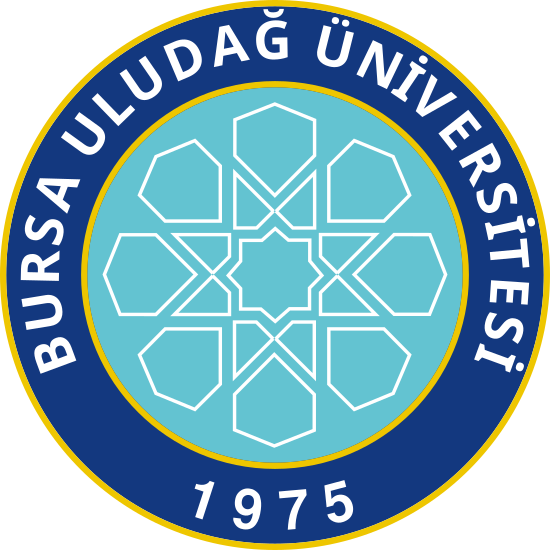 BURSA ULUDAĞ ÜNİVERSİTESİZİRAAT FAKÜLTESİPEYZAJ MİMARLIĞI BÖLÜMÜ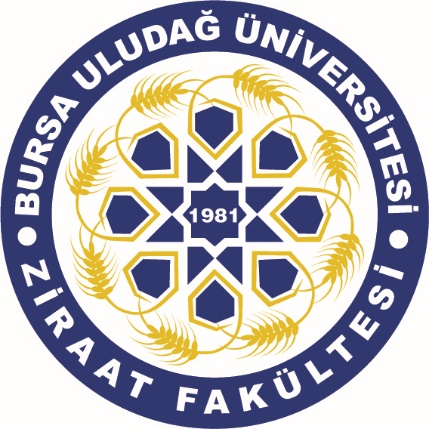 Başlık alanıAçıklama alanı